Fragebogen für die ElternName  des Kindes: [Hier Text eingeben…]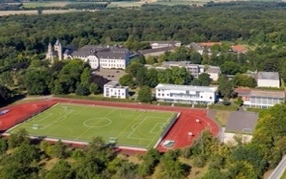 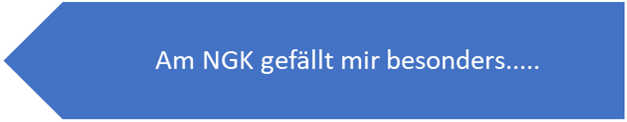 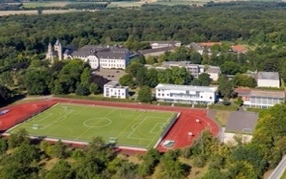 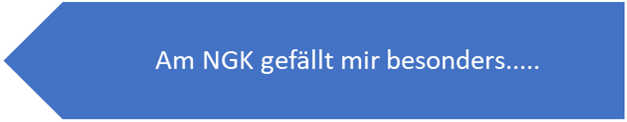 [Hier Text eingeben...] 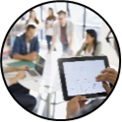 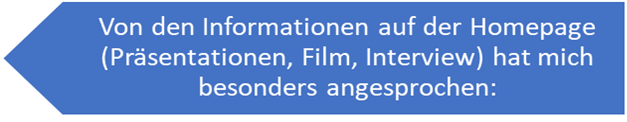 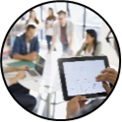 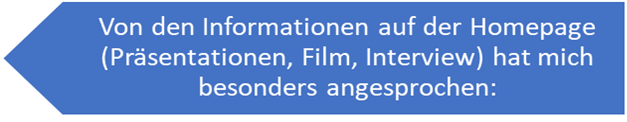 [Hier Text eingeben…] 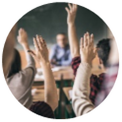 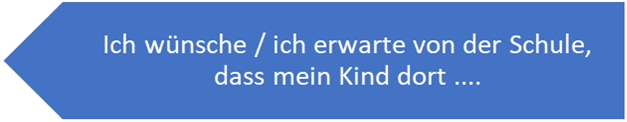 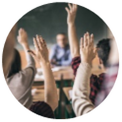 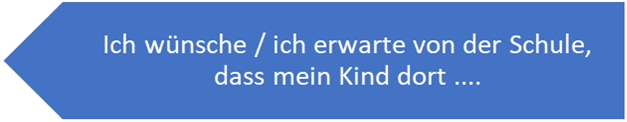 [Hier Text eingeben…] 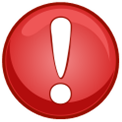 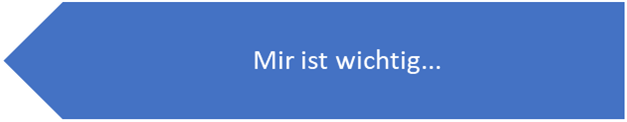 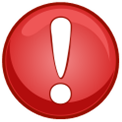 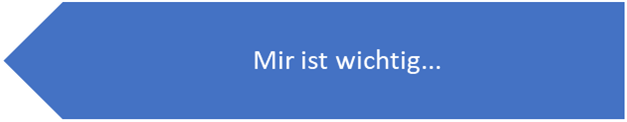 [Hier Text eingeben…] 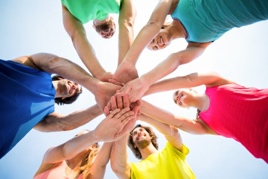 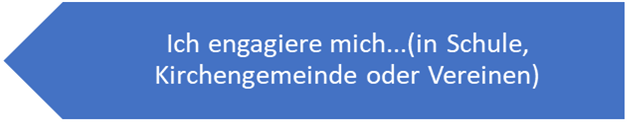 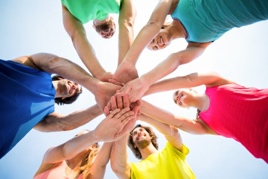 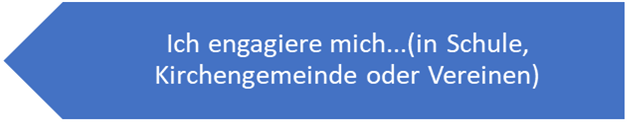 [Hier Text eingeben…] 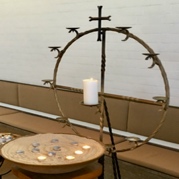 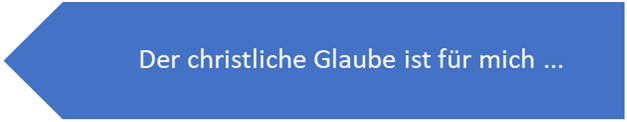 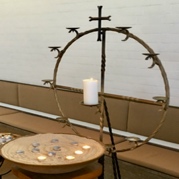 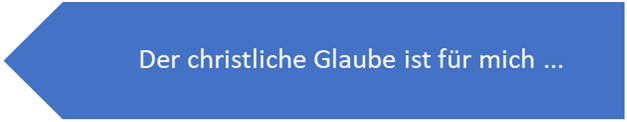 [Hier Text eingeben…] 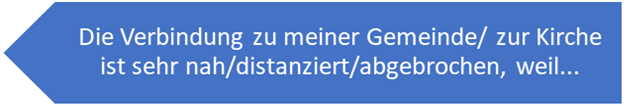 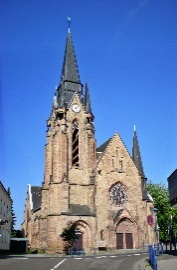 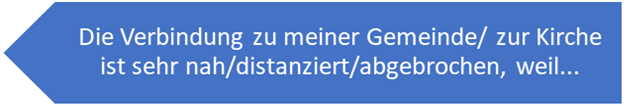 [Hier Text eingeben…] Vielen Dank, dass Sie unseren Fragebogen ausgefüllt haben! 